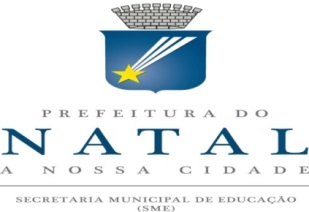        INSTRUMENTO 1   -  FORMULÁRIO – 1        CONSELHO ESCOLAR UNIDADE DE ENSINO: ________________________________________________________________________________DIRETOR ADMINISTRATIVO-FINANCEIRO:_______________________________________________________________     DIRETOR PEDAGÓGICO:______________________________________________________________________________Avaliar o desempenho da prática do diretor administrativo-financeiro e do diretor pedagógico, atribuindo um valor de  3 pontos, conforme os seguintes critérios:(0) zero para itens INEXISTENTES ou NUNCA praticados(1) um para itens INSUFICIENTES ou RARAMENTE praticados(2) dois para itens SATISFATÓRIOS ou MUITAS VEZES praticados (3) três para itens EXCELENTES ou SEMPRE praticadosRESULTADO DA AVALIAÇÃO DE DESEMPENHO DA EQUIPE GESTORA INSTRUMENTO I – FORMULÁRIO 1Importante: deve ser registrado em  ata o parecer sobre o desempenho da Equipe Gestora, com o ciente dos avaliados.    INSTRUMENTO I – FORMULÁRIO N 01       RESULTADO DA AVALIAÇÃO DE DESEMPENHO DA EQUIPE GESTORA DA UNIDADE DE ENSINO     ATA REGISTRANDO  O PARECER SOBRE O DESEMPENHO DA EQUIPE GESTORA, COM O CIENTE DOS AVALIADOS.COMPETÊNCIAS COMUNSPRÁTICAS AVALIADAS0011223Elaborar, em conjunto com os Coordenadores Pedagógicos, Inspetor Escolar e Assistente Financeiro, o relatório anual das atividades pedagógicas, administrativas, financeiras e submeter ao Conselho Escolar para análise e apreciação com posterior encaminhamento à Secretaria Municipal de Educação.Fazer cumprir a legislação vigente no que compete a organização e funcionamento da Unidade de Ensino.Administrar a Unidade de Ensino coordenando o seu funcionamento geral e representando-a oficialmente.Garantir o cumprimento da carga horária mínima anual de oitocentas horas distribuídas por um mínimo de duzentos dias de efetivo trabalho escolar.Cumprir as diretrizes estabelecidas pela Secretaria Municipal de Educação e o calendário escolar aprovado pelo Conselho Municipal de Educação.1Elaboram o relatório anual das atividades pedagógicas, administrativas e financeiras da Unidade de Ensino e o submete à aprovação do Conselho Escolar.Elaborar, em conjunto com os Coordenadores Pedagógicos, Inspetor Escolar e Assistente Financeiro, o relatório anual das atividades pedagógicas, administrativas, financeiras e submeter ao Conselho Escolar para análise e apreciação com posterior encaminhamento à Secretaria Municipal de Educação.Fazer cumprir a legislação vigente no que compete a organização e funcionamento da Unidade de Ensino.Administrar a Unidade de Ensino coordenando o seu funcionamento geral e representando-a oficialmente.Garantir o cumprimento da carga horária mínima anual de oitocentas horas distribuídas por um mínimo de duzentos dias de efetivo trabalho escolar.Cumprir as diretrizes estabelecidas pela Secretaria Municipal de Educação e o calendário escolar aprovado pelo Conselho Municipal de Educação.2Encaminham à Secretaria Municipal de Educação/Departamento de Gestão Escolar o  relatório anual das atividades pedagógicas, administrativas e financeiras da Unidade de Ensino, debatido e aprovado no Conselho Escolar.Elaborar, em conjunto com os Coordenadores Pedagógicos, Inspetor Escolar e Assistente Financeiro, o relatório anual das atividades pedagógicas, administrativas, financeiras e submeter ao Conselho Escolar para análise e apreciação com posterior encaminhamento à Secretaria Municipal de Educação.Fazer cumprir a legislação vigente no que compete a organização e funcionamento da Unidade de Ensino.Administrar a Unidade de Ensino coordenando o seu funcionamento geral e representando-a oficialmente.Garantir o cumprimento da carga horária mínima anual de oitocentas horas distribuídas por um mínimo de duzentos dias de efetivo trabalho escolar.Cumprir as diretrizes estabelecidas pela Secretaria Municipal de Educação e o calendário escolar aprovado pelo Conselho Municipal de Educação.3Fazem cumprir legislação vigente (calendário escolar, carga horária com os duzentos dias letivos), tomando medidas cabíveis no seu nível de competência.Elaborar, em conjunto com os Coordenadores Pedagógicos, Inspetor Escolar e Assistente Financeiro, o relatório anual das atividades pedagógicas, administrativas, financeiras e submeter ao Conselho Escolar para análise e apreciação com posterior encaminhamento à Secretaria Municipal de Educação.Fazer cumprir a legislação vigente no que compete a organização e funcionamento da Unidade de Ensino.Administrar a Unidade de Ensino coordenando o seu funcionamento geral e representando-a oficialmente.Garantir o cumprimento da carga horária mínima anual de oitocentas horas distribuídas por um mínimo de duzentos dias de efetivo trabalho escolar.Cumprir as diretrizes estabelecidas pela Secretaria Municipal de Educação e o calendário escolar aprovado pelo Conselho Municipal de Educação.4Organizam e acompanham as rotinas da escola, orientando os professores e funcionários no cumprimento de suas atribuições e fornecem os recursos materiais existentes na Unidade de Ensino.Elaborar, em conjunto com os Coordenadores Pedagógicos, Inspetor Escolar e Assistente Financeiro, o relatório anual das atividades pedagógicas, administrativas, financeiras e submeter ao Conselho Escolar para análise e apreciação com posterior encaminhamento à Secretaria Municipal de Educação.Fazer cumprir a legislação vigente no que compete a organização e funcionamento da Unidade de Ensino.Administrar a Unidade de Ensino coordenando o seu funcionamento geral e representando-a oficialmente.Garantir o cumprimento da carga horária mínima anual de oitocentas horas distribuídas por um mínimo de duzentos dias de efetivo trabalho escolar.Cumprir as diretrizes estabelecidas pela Secretaria Municipal de Educação e o calendário escolar aprovado pelo Conselho Municipal de Educação.5Efetuam a matrícula dos estudantes de acordo com as diretrizes da Secretaria Municipal de Educação.Elaborar, em conjunto com os Coordenadores Pedagógicos, Inspetor Escolar e Assistente Financeiro, o relatório anual das atividades pedagógicas, administrativas, financeiras e submeter ao Conselho Escolar para análise e apreciação com posterior encaminhamento à Secretaria Municipal de Educação.Fazer cumprir a legislação vigente no que compete a organização e funcionamento da Unidade de Ensino.Administrar a Unidade de Ensino coordenando o seu funcionamento geral e representando-a oficialmente.Garantir o cumprimento da carga horária mínima anual de oitocentas horas distribuídas por um mínimo de duzentos dias de efetivo trabalho escolar.Cumprir as diretrizes estabelecidas pela Secretaria Municipal de Educação e o calendário escolar aprovado pelo Conselho Municipal de Educação.6Zelam pela conservação e limpeza do espaço físico e mobiliário da Unidade de Ensino.Elaborar, em conjunto com os Coordenadores Pedagógicos, Inspetor Escolar e Assistente Financeiro, o relatório anual das atividades pedagógicas, administrativas, financeiras e submeter ao Conselho Escolar para análise e apreciação com posterior encaminhamento à Secretaria Municipal de Educação.Fazer cumprir a legislação vigente no que compete a organização e funcionamento da Unidade de Ensino.Administrar a Unidade de Ensino coordenando o seu funcionamento geral e representando-a oficialmente.Garantir o cumprimento da carga horária mínima anual de oitocentas horas distribuídas por um mínimo de duzentos dias de efetivo trabalho escolar.Cumprir as diretrizes estabelecidas pela Secretaria Municipal de Educação e o calendário escolar aprovado pelo Conselho Municipal de Educação.7Cumprem diariamente o seu expediente na unidade de ensino ou quando em serviço na/pela SME, atendendo a premissa de ter a presença da direção em todos os turnos de funcionamento da Unidade de Ensino.Elaborar, em conjunto com os Coordenadores Pedagógicos, Inspetor Escolar e Assistente Financeiro, o relatório anual das atividades pedagógicas, administrativas, financeiras e submeter ao Conselho Escolar para análise e apreciação com posterior encaminhamento à Secretaria Municipal de Educação.Fazer cumprir a legislação vigente no que compete a organização e funcionamento da Unidade de Ensino.Administrar a Unidade de Ensino coordenando o seu funcionamento geral e representando-a oficialmente.Garantir o cumprimento da carga horária mínima anual de oitocentas horas distribuídas por um mínimo de duzentos dias de efetivo trabalho escolar.Cumprir as diretrizes estabelecidas pela Secretaria Municipal de Educação e o calendário escolar aprovado pelo Conselho Municipal de Educação.8Controlam a entrada do material de consumo adquirido para a Unidade de Ensino, garantindo sua correta utilização, evitando desperdício.Elaborar, em conjunto com os Coordenadores Pedagógicos, Inspetor Escolar e Assistente Financeiro, o relatório anual das atividades pedagógicas, administrativas, financeiras e submeter ao Conselho Escolar para análise e apreciação com posterior encaminhamento à Secretaria Municipal de Educação.Fazer cumprir a legislação vigente no que compete a organização e funcionamento da Unidade de Ensino.Administrar a Unidade de Ensino coordenando o seu funcionamento geral e representando-a oficialmente.Garantir o cumprimento da carga horária mínima anual de oitocentas horas distribuídas por um mínimo de duzentos dias de efetivo trabalho escolar.Cumprir as diretrizes estabelecidas pela Secretaria Municipal de Educação e o calendário escolar aprovado pelo Conselho Municipal de Educação.9Organizam e acompanham o serviço de vigilância em todos os turnos da Unidade de Ensino.Elaborar, em conjunto com os Coordenadores Pedagógicos, Inspetor Escolar e Assistente Financeiro, o relatório anual das atividades pedagógicas, administrativas, financeiras e submeter ao Conselho Escolar para análise e apreciação com posterior encaminhamento à Secretaria Municipal de Educação.Fazer cumprir a legislação vigente no que compete a organização e funcionamento da Unidade de Ensino.Administrar a Unidade de Ensino coordenando o seu funcionamento geral e representando-a oficialmente.Garantir o cumprimento da carga horária mínima anual de oitocentas horas distribuídas por um mínimo de duzentos dias de efetivo trabalho escolar.Cumprir as diretrizes estabelecidas pela Secretaria Municipal de Educação e o calendário escolar aprovado pelo Conselho Municipal de Educação.10Tomam providências adequadas quando surgem problemas de violência na Unidade de Ensino.Elaborar, em conjunto com os Coordenadores Pedagógicos, Inspetor Escolar e Assistente Financeiro, o relatório anual das atividades pedagógicas, administrativas, financeiras e submeter ao Conselho Escolar para análise e apreciação com posterior encaminhamento à Secretaria Municipal de Educação.Fazer cumprir a legislação vigente no que compete a organização e funcionamento da Unidade de Ensino.Administrar a Unidade de Ensino coordenando o seu funcionamento geral e representando-a oficialmente.Garantir o cumprimento da carga horária mínima anual de oitocentas horas distribuídas por um mínimo de duzentos dias de efetivo trabalho escolar.Cumprir as diretrizes estabelecidas pela Secretaria Municipal de Educação e o calendário escolar aprovado pelo Conselho Municipal de Educação.11Divulgam junto à comunidade escolar as informações e documentos tais como o calendário escolar, índices de desempenho, projetos desenvolvidos, entre outros.Elaborar, em conjunto com os Coordenadores Pedagógicos, Inspetor Escolar e Assistente Financeiro, o relatório anual das atividades pedagógicas, administrativas, financeiras e submeter ao Conselho Escolar para análise e apreciação com posterior encaminhamento à Secretaria Municipal de Educação.Fazer cumprir a legislação vigente no que compete a organização e funcionamento da Unidade de Ensino.Administrar a Unidade de Ensino coordenando o seu funcionamento geral e representando-a oficialmente.Garantir o cumprimento da carga horária mínima anual de oitocentas horas distribuídas por um mínimo de duzentos dias de efetivo trabalho escolar.Cumprir as diretrizes estabelecidas pela Secretaria Municipal de Educação e o calendário escolar aprovado pelo Conselho Municipal de Educação.12Fazem  cumprir o planejamento e estudo dos docentes e equipe pedagógica, conforme cronograma da Secretaria Municipal de Educação.Elaborar, em conjunto com os Coordenadores Pedagógicos, Inspetor Escolar e Assistente Financeiro, o relatório anual das atividades pedagógicas, administrativas, financeiras e submeter ao Conselho Escolar para análise e apreciação com posterior encaminhamento à Secretaria Municipal de Educação.Fazer cumprir a legislação vigente no que compete a organização e funcionamento da Unidade de Ensino.Administrar a Unidade de Ensino coordenando o seu funcionamento geral e representando-a oficialmente.Garantir o cumprimento da carga horária mínima anual de oitocentas horas distribuídas por um mínimo de duzentos dias de efetivo trabalho escolar.Cumprir as diretrizes estabelecidas pela Secretaria Municipal de Educação e o calendário escolar aprovado pelo Conselho Municipal de Educação.13Realizam reuniões pedagógicas com professores e coordenadores pedagógicos para discutir questões relativas ao ensino e a aprendizagem.Subsidiar os membros do Conselho Escolar com a legislação pertinente ao funcionamento da Unidade de Ensino.14Disponibilizam espaço para a publicação dos documentos referentes as ações do  Conselho Escolar. Subsidiar os membros do Conselho Escolar com a legislação pertinente ao funcionamento da Unidade de Ensino.15Executam as deliberações emanadas pelo Conselho Escolar, conforme legislação vigente.Subsidiar os membros do Conselho Escolar com a legislação pertinente ao funcionamento da Unidade de Ensino.16Promovem eventos que permitam a participação dos pais/responsáveis nas decisões relativas à melhoria da Unidade de Ensino.Subsidiar os membros do Conselho Escolar com a legislação pertinente ao funcionamento da Unidade de Ensino.17Promovem eventos que permitam a participação de alunos na criação e atuação do Grêmio Estudantil e Conselho de Representante de Turma.Subsidiar os membros do Conselho Escolar com a legislação pertinente ao funcionamento da Unidade de Ensino.18Promovem eventos que permitam a participação de professores na criação e atuação do Conselho de Classe da Unidade de Ensino.Subsidiar os membros do Conselho Escolar com a legislação pertinente ao funcionamento da Unidade de Ensino.19Envolvem o Conselho Escolar na construção, atualização e execução do Projeto Político Pedagógico.Realiza o seu trabalho tendo como referência o Projeto Político Pedagógico da Unidade de Ensino.20Atualizam anualmente o Projeto Político Pedagógico com a participação da comunidade escolar.Realiza o seu trabalho tendo como referência o Projeto Político Pedagógico da Unidade de Ensino.21Divulgam e disponibilizam para toda a comunidade escolar as atividades de implementação do Projeto Político Pedagógico, garantindo a sua articulação em todos os turnos..Executar as normas disciplinares, de acordo com o Regimento Escolar da Unidade de Ensino, atendendo a legislação vigente.22Elaboram/atualizam o Regimento Escolar juntamente com o Conselho da Escola..Executar as normas disciplinares, de acordo com o Regimento Escolar da Unidade de Ensino, atendendo a legislação vigente.23Encaminham o Regimento Escolar para análise do Setor de Normas e Organização Escolar e aprovação do Conselho Municipal de Educação..Executar as normas disciplinares, de acordo com o Regimento Escolar da Unidade de Ensino, atendendo a legislação vigente.24Utilizam o Regimento Escolar como referência para a condução das decisões administrativas e pedagógicas da Unidade de Ensino.   TOTAL DE PONTOS COMUNS   TOTAL DE PONTOS COMUNS   TOTAL DE PONTOS COMUNS   TOTAL DE PONTOS COMUNSDIRETOR ADMINISTRATIVO-FINANCEIRODIRETOR ADMINISTRATIVO-FINANCEIRODIRETOR ADMINISTRATIVO-FINANCEIRODIRETOR ADMINISTRATIVO-FINANCEIRODIRETOR ADMINISTRATIVO-FINANCEIRODIRETOR ADMINISTRATIVO-FINANCEIRODIRETOR ADMINISTRATIVO-FINANCEIRODIRETOR ADMINISTRATIVO-FINANCEIRODIRETOR ADMINISTRATIVO-FINANCEIRODIRETOR ADMINISTRATIVO-FINANCEIROCOMPETÊNCIASPRÁTICAS AVALIADAS0011223Planejar e executar, juntamente com o Assistente Financeiro e com a diretoria da Unidade Executora, a aplicação dos recursos financeiros disponíveis, submetendo-os ao Conselho Escolar.01Divulga para toda a comunidade escolar os programas financeiros elegendo coletivamente as prioridades na utilização dos recursos de acordo com as necessidades apresentadas pela Unidade de Ensino.Planejar e executar, juntamente com o Assistente Financeiro e com a diretoria da Unidade Executora, a aplicação dos recursos financeiros disponíveis, submetendo-os ao Conselho Escolar.02Controla o armazenamento, a preparação e a distribuição da merenda observando as normas de higiene de acordo com as orientações e com o cardápio elaborado pela equipe técnica de nutricionista da Secretaria Municipal de Educação.Planejar e executar, juntamente com o Assistente Financeiro e com a diretoria da Unidade Executora, a aplicação dos recursos financeiros disponíveis, submetendo-os ao Conselho Escolar.03Programa/reprograma as ações financeiras, obedecendo aos prazos estabelecidos por cada programa.Planejar e executar, juntamente com o Assistente Financeiro e com a diretoria da Unidade Executora, a aplicação dos recursos financeiros disponíveis, submetendo-os ao Conselho Escolar.04Mantém atualizada a documentação referente à Unidade Executora (livro Ata, o livro caixa, livro tombo)Dar publicidade, sistematicamente dos recebimentos e aplicações de recursos financeiros e qualquer informação de cunho financeiro que seja de interesse da Comunidade Escolar.Elaborar as prestações de contas entregando-as nos prazos estabelecidos pelo órgão central.05Mantém atualizada a contabilidade da Unidade de Ensino referente a RAIS e Imposto de Renda.Dar publicidade, sistematicamente dos recebimentos e aplicações de recursos financeiros e qualquer informação de cunho financeiro que seja de interesse da Comunidade Escolar.Elaborar as prestações de contas entregando-as nos prazos estabelecidos pelo órgão central.06Apresenta ao Conselho Escolar as prestações de contas dos recursos executados, inclusive com os processos da pesquisa de preço.Dar publicidade, sistematicamente dos recebimentos e aplicações de recursos financeiros e qualquer informação de cunho financeiro que seja de interesse da Comunidade Escolar.Elaborar as prestações de contas entregando-as nos prazos estabelecidos pelo órgão central.07Divulga junto à comunidade escolar o orçamento da Unidade de ensino, em local visível, com informações  sobre as receitas e despesas.Dar publicidade, sistematicamente dos recebimentos e aplicações de recursos financeiros e qualquer informação de cunho financeiro que seja de interesse da Comunidade Escolar.Elaborar as prestações de contas entregando-as nos prazos estabelecidos pelo órgão central.08Encaminha à Secretaria Municipal de Educação, em tempo hábil, a prestação de contas dos recursos financeiros executados.Coordenar o processo de avaliação das ações administrativas e financeiras, desenvolvidas na unidade de ensino, mantendo a integração e a unidade do trabalho escolar em todos os turnos de funcionamento.09Realiza anualmente avaliação das ações administrativas e financeiras verificando o que foi alcançado e o que precisa melhorar na Unidade de Ensino.Propiciar um clima de ordem, amizade e cooperação entre docentes e funcionários, pais e estudantes.10Colabora para um clima de trabalho favorável e de incentivo à execução das atividades de toda a comunidade escolar.               TOTAL DE PONTOS DO DIRETOR ADMINISTRATIVO-FINANCEIRO               TOTAL DE PONTOS DO DIRETOR ADMINISTRATIVO-FINANCEIRO               TOTAL DE PONTOS DO DIRETOR ADMINISTRATIVO-FINANCEIRODIRETOR PEDAGÓGICODIRETOR PEDAGÓGICODIRETOR PEDAGÓGICODIRETOR PEDAGÓGICODIRETOR PEDAGÓGICODIRETOR PEDAGÓGICODIRETOR PEDAGÓGICODIRETOR PEDAGÓGICODIRETOR PEDAGÓGICODIRETOR PEDAGÓGICOPropor e coordenar a política de formação continuada no interior da Unidade de Ensino.01Divulga os eventos formativos promovidos pela Secretaria Municipal de Educação e outras instituições, estimulando a participação do corpo docente e do apoio pedagógico.Propor e coordenar a política de formação continuada no interior da Unidade de Ensino.02Elabora juntamente com os coordenadores pedagógicos o plano de formação continuada dos professores no interior da Unidade de Ensino.Coordenar a adequação do Calendário Escolar, a elaboração do Regimento e do Projeto Político Pedagógico da Unidade de Ensino, com base nas diretrizes emanadas da Secretaria Municipal de Educação.03Atualiza anualmente o Projeto Político Pedagógico com a participação de todos os segmentos da comunidade escolar, divulgando e garantindo a sua articulação em todos os turnos.Coordenar a adequação do Calendário Escolar, a elaboração do Regimento e do Projeto Político Pedagógico da Unidade de Ensino, com base nas diretrizes emanadas da Secretaria Municipal de Educação.04Realiza, juntamente com o Conselho Escolar, a análise do calendário letivo encaminhado pela Secretaria Municipal de Educação, adequando-o ao Regimento Escolar  e ao Projeto Político Pedagógico da Unidade de Ensino.Coordenar o processo de planejamento, execução e avaliação das ações pedagógicas desenvolvidas na Unidade de Ensino, mantendo a integração e a unidade do trabalho escolar em todos os turnos de funcionamento.05Coordena as ações do planejamento pedagógico a partir do Projeto Político Pedagógico e das Diretrizes Nacionais e Municipais de acordo com a organização da Unidade de Ensino.Coordenar o processo de planejamento, execução e avaliação das ações pedagógicas desenvolvidas na Unidade de Ensino, mantendo a integração e a unidade do trabalho escolar em todos os turnos de funcionamento.06Realiza anualmente a avaliação das ações pedagógicas da Unidade de Ensino verificando o que foi alcançado e o que precisa avançar.Articular o trabalho pedagógico garantindo a unidade de todos os turnos.07Elabora, com os diferentes turnos, o Plano de Ação da Unidade de Ensino, estabelecendo metas para a efetivação do ensino e da aprendizagem.Propor e articular intervenções pedagógicas para melhorar o desenvolvimento e aprendizagem dos estudantes.Dar publicidade ao desempenho acadêmico dos alunos do ensino fundamental a cada bimestre e trimestralmente das crianças da educação infantil.Promover a interação da Unidade de Ensino com a família e a comunidade.08Analisa com a equipe docente os dados de desempenho dos estudantes, com vistas a articular intervenções pedagógicas para melhorar o desenvolvimento e a aprendizagem.Propor e articular intervenções pedagógicas para melhorar o desenvolvimento e aprendizagem dos estudantes.Dar publicidade ao desempenho acadêmico dos alunos do ensino fundamental a cada bimestre e trimestralmente das crianças da educação infantil.Promover a interação da Unidade de Ensino com a família e a comunidade.09Promove encontros com a Unidade de Ensino e a família periodicamente para apresentar o desempenho acadêmico dos estudantes, como também, para participar dos eventos sócio culturais e esportivos da Unidade de Ensino.Propiciar um clima de ordem, amizade e cooperação entre docentes e funcionários, pais e estudantes.10Colabora para um clima de trabalho favorável e de incentivo à execução das atividades de toda a comunidade escolar.                                       TOTAL DE PONTOS DO DIRETOR PEDAGÓGICO                                       TOTAL DE PONTOS DO DIRETOR PEDAGÓGICO                                       TOTAL DE PONTOS DO DIRETOR PEDAGÓGICODIRETORNOME DO AVALIADOTOTAL DE PONTOSDATACIÊNCIA DO AVALIADODIRETOR ADMINISTRATIVO-FINANCEIRODIRETOR PEDAGÓGICODOCUMENTOS COMPROBATÓRIOSA SEREM CONFERIDOS PELA COMISSÃOCENTRAL DE AVALIAÇÃODA EQUIPE GESTORA. A comissão Central da SME atribuirá um valor de  3 pontos, conforme os seguintes critérios:(0) zero para itens INEXISTENTES ou NUNCA praticados(1) um para itens INSUFICIENTES ou RARAMENTE praticados(2) dois para itens SATISFATÓRIOS ou MUITAS VEZES praticados (3) três para itens EXCELENTES ou SEMPRE praticadosA comissão Central da SME atribuirá um valor de  3 pontos, conforme os seguintes critérios:(0) zero para itens INEXISTENTES ou NUNCA praticados(1) um para itens INSUFICIENTES ou RARAMENTE praticados(2) dois para itens SATISFATÓRIOS ou MUITAS VEZES praticados (3) três para itens EXCELENTES ou SEMPRE praticadosA comissão Central da SME atribuirá um valor de  3 pontos, conforme os seguintes critérios:(0) zero para itens INEXISTENTES ou NUNCA praticados(1) um para itens INSUFICIENTES ou RARAMENTE praticados(2) dois para itens SATISFATÓRIOS ou MUITAS VEZES praticados (3) três para itens EXCELENTES ou SEMPRE praticadosA comissão Central da SME atribuirá um valor de  3 pontos, conforme os seguintes critérios:(0) zero para itens INEXISTENTES ou NUNCA praticados(1) um para itens INSUFICIENTES ou RARAMENTE praticados(2) dois para itens SATISFATÓRIOS ou MUITAS VEZES praticados (3) três para itens EXCELENTES ou SEMPRE praticadosDOCUMENTOS COMPROBATÓRIOSA SEREM CONFERIDOS PELA COMISSÃOCENTRAL DE AVALIAÇÃODA EQUIPE GESTORA. REGIMENTO ESCOLAR (   )                                  REGIMENTO DO CONSELHO ESCOLAR (   )REGIMENTO ESCOLAR (   )                                  REGIMENTO DO CONSELHO ESCOLAR (   )REGIMENTO ESCOLAR (   )                                  REGIMENTO DO CONSELHO ESCOLAR (   )REGIMENTO ESCOLAR (   )                                  REGIMENTO DO CONSELHO ESCOLAR (   )DOCUMENTOS COMPROBATÓRIOSA SEREM CONFERIDOS PELA COMISSÃOCENTRAL DE AVALIAÇÃODA EQUIPE GESTORA. LIVRO DE TOMBO (   )                                           COMPOSIÇÃO DO CONSELHO ESCOLAR (   )LIVRO DE TOMBO (   )                                           COMPOSIÇÃO DO CONSELHO ESCOLAR (   )LIVRO DE TOMBO (   )                                           COMPOSIÇÃO DO CONSELHO ESCOLAR (   )LIVRO DE TOMBO (   )                                           COMPOSIÇÃO DO CONSELHO ESCOLAR (   )DOCUMENTOS COMPROBATÓRIOSA SEREM CONFERIDOS PELA COMISSÃOCENTRAL DE AVALIAÇÃODA EQUIPE GESTORA. LIVRO CAIXA (   )                                                    LIVRO ATA DO CONSELHO ESCOLAR (   )LIVRO CAIXA (   )                                                    LIVRO ATA DO CONSELHO ESCOLAR (   )LIVRO CAIXA (   )                                                    LIVRO ATA DO CONSELHO ESCOLAR (   )LIVRO CAIXA (   )                                                    LIVRO ATA DO CONSELHO ESCOLAR (   )DOCUMENTOS COMPROBATÓRIOSA SEREM CONFERIDOS PELA COMISSÃOCENTRAL DE AVALIAÇÃODA EQUIPE GESTORA. CALENDÁRIO ESCOLAR  APROVADO (   )          PROJETO POLÍTICO PEDAGÓGICO (  )     CALENDÁRIO ESCOLAR  APROVADO (   )          PROJETO POLÍTICO PEDAGÓGICO (  )     CALENDÁRIO ESCOLAR  APROVADO (   )          PROJETO POLÍTICO PEDAGÓGICO (  )     CALENDÁRIO ESCOLAR  APROVADO (   )          PROJETO POLÍTICO PEDAGÓGICO (  )     DOCUMENTOS COMPROBATÓRIOSA SEREM CONFERIDOS PELA COMISSÃOCENTRAL DE AVALIAÇÃODA EQUIPE GESTORA. DOCUMENTO COMPROBATÓRIO DA PRESTAÇÃO DE CONTAS  (    )DOCUMENTO COMPROBATÓRIO DA PRESTAÇÃO DE CONTAS  (    )DOCUMENTO COMPROBATÓRIO DA PRESTAÇÃO DE CONTAS  (    )DOCUMENTO COMPROBATÓRIO DA PRESTAÇÃO DE CONTAS  (    )DOCUMENTOS COMPROBATÓRIOSA SEREM CONFERIDOS PELA COMISSÃOCENTRAL DE AVALIAÇÃODA EQUIPE GESTORA. ATAS DE RESULTADOS FINAIS  (  )                     REGISTRO DO PLANEJAMENTO PEDAGÓGICO (   )ATAS DE RESULTADOS FINAIS  (  )                     REGISTRO DO PLANEJAMENTO PEDAGÓGICO (   )ATAS DE RESULTADOS FINAIS  (  )                     REGISTRO DO PLANEJAMENTO PEDAGÓGICO (   )ATAS DE RESULTADOS FINAIS  (  )                     REGISTRO DO PLANEJAMENTO PEDAGÓGICO (   )______________________________________________________________________________________________________________________________________________________________________________________________________________________________________________________________________________________________________________________________________________________________________________________________________________________________________________________________________________________________________________________________________________________________________________________________________________________________________________________________________________________________________________________________________________________________________________________________________________________________________________________________________________________________________________________________________________________________________________________________________________________________________________________________________________________________________________________________________________________________________________________________________________________________________________________________________________________________________________________________________________________________________________________________________________________________________________________________________________________________________________________________________________________________________________________________________________________________________________________________________________________________________________________________________________________________________________________________________________________________________________________________________________________________________________________________________________________________________________________________________________________________________________________________________________________________________________________________________________________________________________________________________________________________________________________________________________________________________________________________________________________________________________________________________________________________________________________________________________________________________________________________________________________________________________________________________________________________________________________________________________________________________________________________________________________________________________________________________________________________________________________________________________________________________________________________________________________________________________________________________________________________________________________________________________________________________________________________________________________________________________________________________________________________________________________________________________________________________________________________________________________________________________________________________________________________________________________________________________________________________________________________________________________________________________________________________________________________________________________________________________________________________________________________________________________________________________________________________________________________________________________________________________________________________________________________________________________________________________________________________________________________________________________________________________________________________________________________________________________________________________________________________________________________________________________________________________________________________________________________________________________________________________________________________________________________________________________________________________________________________________________________________________________________________________________________________________________________________________________________________________________________________________________________________________________________________________________________________________________________________________________________________________________________________________________________________________________________________________________________________________________________________________________________________________________________________________________________________________________________________________________________________________________________________________________________________________________________________________________________________________________________________________________________________________________________________________________________________________________________________________________________________________________________________________________________________________________________________________________________________________________________________________________________________________________________________________________________________________________________________________________________________________________________________________________________________________________________________________________________________________________________________________________________________________________________________________________________________________________________________________________________________________________________________________________________________________________________________________________________________________________________________________________________________________________________________________________________________________________________________________________________________________________________________________________________________________________________________________________________________________________________________________________________________________________________________________________________________________________________________________________________________________________________________________________________________________________________________________________________________________________________________________________________________________________________________________________________________________________________________________________________________________________________________________________________________________________________________________________________________________________________________________________________________________________________________________________________________________________________________________________________________________________________________________________________________________________________________________________________________________________________________________________________________________________________________________________________________________________________________________________________________________________________________________________________________________________________________________________________________________________________________________________________________________________________________________________________________________________________________________________________________________________________________________________________________________________________________________________________________________________________________________________________________________________________________________________________________________________________________________________________________________________________________________________________________________________________________________________________________________________________________________________________________________________________________________________________________________________________________________________________________________________________________________________________________________________________________________________________________________________________________________________________________________________________________________________________________________________________________________________________________________________________________________________________________________________________________________________________________________________________________________________________________________________________________________________________________________________________________________________________________________________________________________________________________________________________________________________________________________________________________________________________________________________________________________________________________________________________________________________________________________________________________________________________________________________________________________________________________________________________________________________________________________________________________________________________________________________________________________________________________________________________________________________________________________________________________________________________________________________________________________________CIENTE: ______________________________________________________________________________________________.                                                    Assinatura Diretor Pedagógico CIENTE : ______________________________________________________________________________________________Assinatura Diretor Administrativo-financeiroNatal . _____/______/______